Opis Przedmiotu ZamówieniaOpracowanie dokumentacji projektowej dla zadania: „Modernizacja przystani rybackiej w Karsiborze w celu poprawy bezpieczeństwa rybaków”.1.	WprowadzeniePrzedmiotowa inwestycja przewidziana jest na terenie oznaczonym symbolem ZP.VI.A.17, ZP.VI.A.17/1 obszar VI Karsibór dla którego to obowiązuje miejscowy plan zagospodarowania przestrzennego miasta Świnoujście, obejmujący obszar przyjęty uchwałą nr XXVI/226/2007 Rady Miasta Świnoujście z dnia 25 października 2007r. Rozwiązania projektowe muszą być zgodne z ustaleniami w/w planu zagospodarowania.Przewidywany obszar na przystań rybacka – teren od przewidywanej linii nabrzeża (oznaczonej kolorem zielonym) do granicy terenów elementarnych 02.V.KDL, OM.VI.A4.7 i PW.VI.A.48.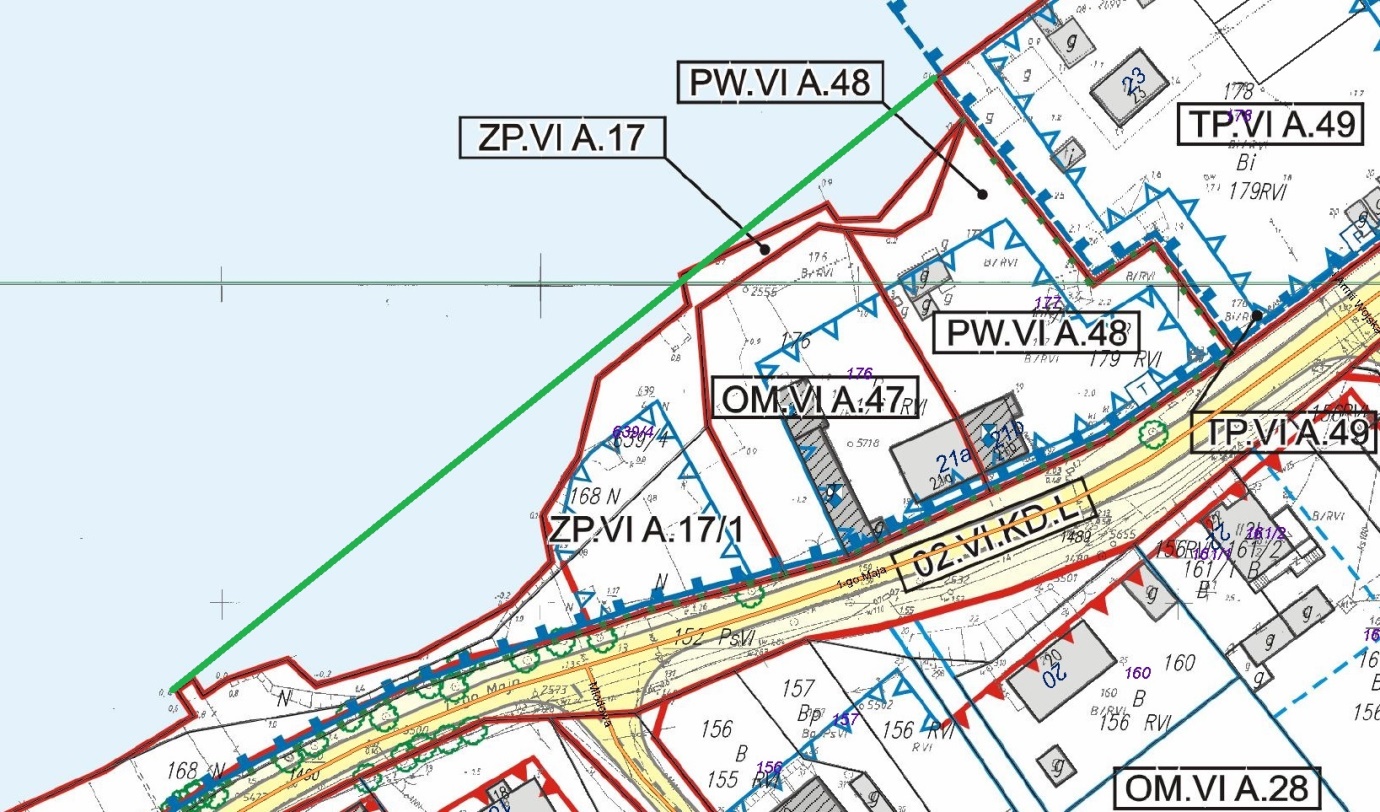 Opis ogólnyObszar przeznaczony do zagospodarowania na kanale Mulnik tworzy naturalną przystań, która obecnie jest częściowo użytkowana. Istniejące obiekty gospodarcze, rekreacyjne oraz ogrodzenie przewidziane do likwidacji. Przystań po adaptacji i odpowiedniej modernizacji stworzy nowoczesną przystań morsko – rybacką dla łodzi która zapewni odpowiednie warunki do odbioru surowca ze statków rybackich i zachowanie jego jakości, zagwarantuje łodziom stanowiska do wybierania ryb z sieci i czyszczenia, zapewni stałe miejsce postojowe dla łodzi, jak i odpowiednie warunki sanitarne dla rybaków i ewentualnie pracowników najemnych.Nabrzeże Istniejącą obecnie wklęsłą linię nabrzeża w kształcę litery „C” należy uregulować – poprzez wybudowanie nowego nabrzeża wraz z jednoczesnym zasypaniem obecnego kształtu litery „C” co przyczyni się to do powiększenia części lądowej działki 639/4, jak i również uregulowaniu obecnego kształtu. Przewiduje się nabrzeże o długości zaznaczonej na mapie kolorem zielonym. Obecnie z przystani korzystają następujące cztery podmioty posiadające jednostki o poniżej określonej długości i w niżej przedstawionych ilościach :1. łódź pokładowa dł. 10,53m 2. łódź pokładowa dł. 12,00m 3. łódź otwarta dł. 9,00m 4. łódź otwarta dł. 9,00m i cztery łodzie otwarte dł. 4,00m.Należy przewidzieć stanowiska łodziowe wyposażone w punkt poboru wody pitnej, energii elektrycznej oraz zrzut ścieków z jednostek pływających. Każdy punkt poboru powinien umożliwiać indywidualne rozliczanie. Przewiduje się lokalizację pięciu takich stanowisk (wyposażonych w tzw. wiaty wyładowcze o wymiarach 6x6m), pozostałe stanowiska jedynie umożliwiające cumowanie łodzi do nabrzeża. Przewidywana głębokość techniczna nabrzeża – 3,5 m. Nabrzeże powinno być wyposażone w slip do wyciągania jednostek wraz z wyposażeniem dla łodzi o wym. do 12 m.ZagospodarowanieIstniejąca sieć inżynieryjna w ulicy 02.VI.KD.L.Teren od strony lądowej powinien być ogrodzonyW projekcie należy przewidzieć również miejsca postojowe dla samochodów jak i skomunikowanie przedmiotowego terenu z ulica 02.VI.KD.L. Należy zaprojektować nowy slip wraz z placem manewrowym, przystosowanym do pojazdów o nacisku do 8 ton/oś. Obiekty kubaturoweNa terenie oznaczonym symbolem ZP.VI.A.17/1 należy przewidzieć zaplecze dla projektowanej przystani wraz ze wszystkimi niezbędnymi obiektami kubaturowymi umożliwiającymi funkcjonowanie 5 odrębnych podmiotów rybackich. Dla każdego należy zapewnić miejsce na: chłodnie kontenerowe o wymiarach 6x3m, wytwornice lodu (boks, wiata o wym. 3x2m), magazyn sprzętu o wym. 6x6m. Obiekty socjalne mogą być wspólne.2. 	Zakres przedmiotu zamówieniaZakres przedmiotu zamówienia obejmuje wykonanie kompletnej dokumentacji budowlanej wraz ze wszystkimi uzgodnieniami i decyzjami umożliwiającymi uzyskanie ostatecznej decyzji o pozwoleniu na budowę oraz kompletnej dokumentacji wykonawczej niezbędnej do opisu przedmiotu zamówienia i wyboru wykonawcy inwestycji zgodnie z wymaganiami Prawo zamówień publicznych.W zakres zamówienia obejmującego prace projektowe wchodzić będzie:Koncepcja programowo - przestrzenna przedsięwzięcia (KP).KP obejmuje:a) 	wykonanie projektu koncepcyjnego z oszacowaniem kosztów przedsięwzięcia;b) określenie planowanego sposobu zagospodarowania terenu oraz charakterystyki zabudowy i zagospodarowania terenu, w tym przeznaczenia i gabarytów  projektowanych obiektów budowlanych, przedstawione w formie opisowej i graficznej na kopii mapy zasadniczej;c)	określenie charakterystycznych architektoniczno – konstrukcyjnych parametrów technicznych inwestycji oraz rozwiązań materiałowych i instalacyjnych, przedstawionych w formie rysunkowej (rzuty poziome i przekroje w skali 1:50, rysunki elewacji w skali 1:100);d) wizualizacja - winna pokazywać koncepcję projektu z różnych perspektyw w tym jedna z lotu ptaka, w skali dostosowanej do planu sytuacyjnego (pliki w formacie PDF lub JPG oraz wydruki formatu A3).KP należy zaprezentować w siedzibie Zamawiającego na spotkaniu z udziałem wszystkich zainteresowanych stron. Po prezentacji, w ciągu 7 dni Zamawiający wyrazi swoje stanowisko do KP oraz ewentualnie określi swoje oczekiwania i wskazania, które Wykonawca musi uwzględnić na dalszym etapie projektowym. Zaakceptowana protokolarnie przez Zamawiającego KP stanowić będzie podstawę do dalszej realizacji prac projektowych przez Wykonawcę.KP wraz ze wszystkimi załącznikami należy sporządzić w 3 egzemplarzach w wersji drukowanej oraz 1 egz. wersji elektronicznej w formacie pdf.Projekt budowlany wraz z kosztorysem inwestorskim oraz wnioskami o wydanie niezbędnych decyzji i zezwoleń (m.in. decyzji środowiskowej, pozwolenia wodno prawnego i decyzji o pozwoleniu na wznoszenie konstrukcji i urządzeń w polskich obszarach morskich) dla przedmiotowego przedsięwzięcia (PB).PB należy opracować zgodnie z rozporządzeniem Ministra Infrastruktury z dnia 25 kwietnia 2012 r. w sprawie szczegółowego zakresu i formy projektu budowlanego (Dz. U. z 2012 poz. 462 z późn. zm.). PB należy opracować dla zatwierdzonej przez Zamawiającego koncepcji. PB winien uwzględniać wszystkie niezbędne branże w tym m.in. architektoniczną, konstrukcyjną, hydrotechniczną, drogową, instalacyjną w zakresie sieci, przyłączy i instalacji sanitarnych i elektroenergetycznych, instalacyjną w zakresie usunięcia ewentualnych kolizji. W ramach opracowania PB wykonawca winien uwzględnić wszystkie niezbędne elementy, w tym m.in: wykonanie mapy do celów projektowych w zakresie niezbędnym do prawidłowego opracowania dokumentacji projektowej,wykonanie niezbędnych badań podłoża wraz z opracowaniem dokumentacji geotechnicznej,wykonanie inwentaryzacji zieleni wraz ze wskazaniem zieleni przeznaczonej do usunięcia, wykonanie inwentaryzacji kolidujących elementów, wykonanie w projekcie docelowego oznakowania nawigacyjnego dziennego i nocnego, jeśli jest to wymagane,sporządzenie planu sondażowego oraz badań sonarowych dna na podejściu do projektowanej przystani , w celu określenia dostępnych głębokości i stwierdzenia czy na podejściu oraz przy nabrzeżu nie znajdują się przeszkody nawigacyjne,wykonanie projektu robót czerpalnych obejmującego swym zakresem działania w obszarze do 50m od linii nabrzeża na całej jego długości, w celu umożliwienia swobodnego cumowania łodzi o max zanurzeniu do 2,5m, do projektowanej przystani, wraz z uzgodnieniem sposobu zagospodarowania urobku,wykonanie projektu niezbędnych rozbiórek,przygotowanie niezbędnych wystąpień i wniosków wraz z wymaganymi załącznikami w celu uzyskania niezbędnych zezwoleń, w tym m.in.:wniosku do Ministra Gospodarki Morskiej i Żeglugi Śródlądowej o pozwolenie na wznoszenie lub wykorzystywanie sztucznych wysp, konstrukcji i urządzeń w polskich obszarach morskich wraz ze wszystkimi załącznikami opracowany zgodnie z wymogami ustawy z dnia 21marca 1991r o obszarach morskich Rzeczpospolitej Polskiej i administracji morskiej (DZ. U. 1991 Nr 32 poz. 131),wniosku o pozwolenie wodno – prawne wraz z wszystkimi załącznikami oraz opracowaniem operatu wodno – prawnego zgodnie z ustawą z dnia 18 lipca 2001r. Prawo wodne (Dz. U. 2001 Nr 115 poz. 1229),wniosku o wydanie decyzji o środowiskowych uwarunkowaniach wraz ze wszystkimi niezbędnymi załącznikami oraz przygotowanie Karty informacyjnej przedsięwzięcia zgodnie z ustawą z dnia 2 października 2008r. o udostępnianiu informacji o środowisku i jego ochronie, udziale społeczeństwa w ochronie środowiska oraz ocenach oddziaływania na środowisko ( Dz. U. 2008 Nr 199 poz 1227).PB wraz ze wszystkimi załącznikami należy sporządzić w 5 egzemplarzach w wersji drukowanej oraz 1 egz. wersji elektronicznej w formacie PDF (nie dotyczy to wniosków do organów wydających stosowne decyzje, które to należy sporządzić w ilościach wynikających z odrębnych przepisów). W ramach PB wykonawca jest zobowiązany przekazać Zamawiającemu kopię obliczeń projektowych dla wszystkich branż. Projekty wykonawcze (PW).PW należy opracować zgodnie z rozporządzeniem Ministra Infrastruktury z dnia 25 kwietnia 2012 r. w sprawie szczegółowego zakresu i formy projektu budowlanego (Dz. U. z 2012 poz. 462 z późn. zm.) oraz zgodnie z rozporządzeniem Ministra Infrastruktury z dnia 2 września 2004r, w  sprawie szczegółowego zakresu i formy dokumentacji projektowej, specyfikacji technicznych wykonania i odbioru robót budowlanych oraz programu funkcjonalno – użytkowego (t.j. Dz. U. z 2013r. poz. 1129 z późn. zm.).PW należy opracować odrębnie dla poszczególnych obiektów z uwzględnieniem wszystkich niezbędnych branż.PW wraz ze wszystkimi załącznikami należy sporządzić w 3 egzemplarzach w wersji drukowanej oraz 1 egz. wersji elektronicznej w formacie doc (opis) i dwg (rysunki).Opracowana dokumentacja zawierać będzie uzyskane opinie, uzgodnienia, zgody i pozwolenia w zakresie wynikającym z przepisów prawa.Przedmiar robót dla wszystkich elementów i branż (PR).PR należy opracować zgodnie z rozporządzeniem Ministra Infrastruktury z dnia 25 kwietnia 2012 r. w sprawie szczegółowego zakresu i formy projektu budowlanego (Dz. U. z 2012 poz. 462 z późn. zm.) oraz zgodnie z rozporządzeniem Ministra Infrastruktury z dnia 2 września 2004r, w  sprawie szczegółowego zakresu i formy dokumentacji projektowej, specyfikacji technicznych wykonania i odbioru robót budowlanych oraz programu funkcjonalno – użytkowego (t.j. Dz. U. z 2013r. poz. 1129 z późn. zm.).PR należy sporządzić z wyszczególnieniem wszystkich branż oraz z wyodrębnieniem obiektów.PR należy sporządzić w 3 egzemplarzach w wersji drukowanej oraz 1 egz. wersji elektronicznej w formacie ath.Kosztorys inwestorski (KI).KI należy opracować zgodnie z rozporządzeniem Ministra Infrastruktury z dnia 2 września 2004r, w  sprawie szczegółowego zakresu i formy dokumentacji projektowej, specyfikacji technicznych wykonania i odbioru robót budowlanych oraz programu funkcjonalno – użytkowego (t.j. Dz. U. z 2013r. poz. 1129 z późn. zm.).KI należy sporządzić z wyszczególnieniem wszystkich branż oraz z wyodrębnieniem obiektów.KI należy sporządzić w 2 egzemplarzach w wersji drukowanej oraz 1 egz. wersji elektronicznej w formacie ath.Specyfikacje techniczne wykonania i odbioru robót (STWIOR).STWIOR należy opracować zgodnie z rozporządzeniem Ministra Infrastruktury z dnia 2 września 2004r, w  sprawie szczegółowego zakresu i formy dokumentacji projektowej, specyfikacji technicznych wykonania i odbioru robót budowlanych oraz programu funkcjonalno – użytkowego (t.j. Dz. U. z 2013r. poz. 1129 z późn. zm.).STWIOR należy sporządzić z wyszczególnieniem wszystkich branż oraz z wyodrębnieniem obiektów.STWIOR (każdy element) należy sporządzić w 3 egzemplarzach w wersji drukowanej oraz 1 egz. wersji elektronicznej w formacie doc.Inne czynności wykonywane w trakcie projektowania – m.in. wizje lokalne, udział w spotkaniach, naradach, uzgodnieniach i konsultacjach społecznych (IC).IC obejmuje: dokonanie wizji lokalnej terenu przedsięwzięcia przez wszystkich członków zespołu projektowego, niezbędną ilość wizyt i spotkań  w celu uzgodnienia wszystkich elementów przedsięwzięcia, udział całego zespołu projektowego w cyklicznych naradach z Zamawiającym w trakcie wykonywania prac projektowych (minimum 1 raz w miesiącu w siedzibie Zamawiającego), udział całego zespołu projektowego w konsultacjach z udziałem społeczeństwa i użytkownika (planowane są 2 spotkania – jedno przed zatwierdzeniem koncepcji i drugie po zakończeniu wszystkich prac projektowych przed ich odbiorem), niezbędną ilość wizyt w celu dokonania wszystkich wymaganych przepisami uzgodnień. Materiały prezentacyjne (MP).MP należy wykonać w formie wizualizacji i prezentacji. Wizualizacja winna zawierać przedstawiać plany sytuacyjne w skali 1:5000, przekroje poprzeczne i podłużne w miejscach charakterystycznych w skali dostosowanej do planu sytuacyjnego oraz widoki 3D (pliki w formacie PDF lub JPG oraz wydruki formatu A3). Prezentacja w formacie MPP w ilości max. 20 slajdów winna zawierać rysunki z wizualizacji, opisy rozwiązań technicznych, podstawowe parametry techniczne, zestawienie kosztów inwestycyjnych.MP należy sporządzić w 3 egzemplarzach w wersji drukowanej oraz 1 egz. wersji elektronicznej na informatycznych nośnikach danych. Dodatkowo 2 egz. wydruków wizualizacji w formacie A1 należy wykonać na płycie piankowo kartonowej lub spienionego PCV.Nadzór autorski (NA)NA obejmuje wykonywanie podstawowych obowiązków projektanta w zakresie nadzoru autorskiego, wynikających z art. 20 ust.1 pkt 4) ustawy z dnia 7 lipca 1994r. Prawo budowlane (t.j. Dz. U. 2013 r., poz. 1409 z późn. zm.).W szczególności nadzór autorski sprawowany przez Wykonawcę obejmował będzie:a)	stwierdzanie w toku wykonywanych robót budowlanych zgodności robót budowlanych z opracowanym projektem,b)	niezwłoczne wyjaśnianie wszelkich wątpliwości dotyczących dokumentacji projektowej i zawartych w niej rozwiązań oraz uzupełnianie szczegółów dokumentacji projektowej,c) 	uzgadnianie z zamawiającym i wykonawcą robót realizowanych na podstawie projektu możliwości wprowadzenia rozwiązań zamiennych w stosunku do przewidzianych w projekcie w odniesieniu do materiałów i konstrukcji oraz rozwiązań technicznych i technologicznych,d)	czuwanie by zakres wprowadzonych zmian nie spowodował istotnej zmiany zatwierdzonego projektu budowlanego wymagającej uzyskania zmiany lub nowego zezwolenia na realizacje,e)	udział w organizowanych radach budowy (minimum 1 raz w miesiącu) i naradach technicznych (w zależności od potrzeb i na każde udokumentowane wezwanie Zamawiającego lub jego przedstawiciela na budowie w terminie do 3 dni od daty otrzymania wezwania),f)	kontrola budowy z częstotliwością uzależnioną od postępu robót, na każde udokumentowane wezwanie Zamawiającego lub jego przedstawiciela na budowie w terminie do 3 dni od daty otrzymania wezwania, jednak nie rzadziej niż raz na miesiąc w dniu roboczym potwierdzona stosownym wpisem w dzienniku budowy.Z powyższym zakresem zapozna(łem/liśmy) się:.......................................................................                podpis / podpisy osób upoważnionych